Hier kun je de 2de lijnsverzorgers invullen naar waar patiënten voor bepaalde behandelingen worden doorverwezen.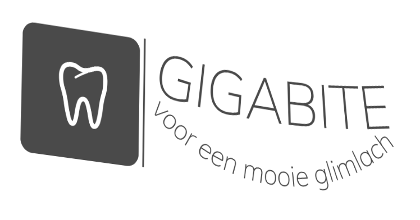 